汶上县财政局2022年政府信息公开工作年度报告本报告由汶上县财政局按照《中华人民共和国政府信息公开条例》（以下简称《条例》）和《中华人民共和国政府信息公开工作年度报告格式》（国办公开办函〔2021〕30号）要求编制。本报告内容包括总体情况、主动公开政府信息情况、收到和处理政府信息公开申请情况、政府信息公开行政复议和行政诉讼情况、存在的主要问题及改进情况、其他需要报告的事项等六部分内容。本报告所列数据的统计期限自2022年1月1日起至2022年12月31日止。本报告电子版可在“中国·汶上”政府门户网站（http://www.wenshang.gov.cn/）查阅或下载。如对本报告有疑问，请与汶上县财政局联系（地址：汶上县政和路869号，联系电话：0537-7212847）。一、总体情况2022年在县委、县政府的领导下，汶上县财政局认真贯彻落实《条例》的各项要求和上级的安排部署，牢牢紧扣“阳光财政”的建设要求，突出政务公开制度建设和重点领域信息公开，把政务公开贯穿于财政工作全过程，着力发挥以公开促落实、促规范、促服务的作用。（一）主动公开情况2022年，汶上县财政局依法、及时、准确地向社会公开财政政策和财政数据，全面推进财政预决算、政府采购、营商环境、规章制度等重点领域信息公开。2022年，汶上县财政局主动公开政府信息3700条，其中，通过网站政务公开栏公开1134条，通过政务微信(汶上财政)推送147条，通过报刊、杂志等各类媒体、省政府采购信息公开平台等其他方式公开2419条。积极办理答复人大建议、政协提案，满意率100%，办复率100%。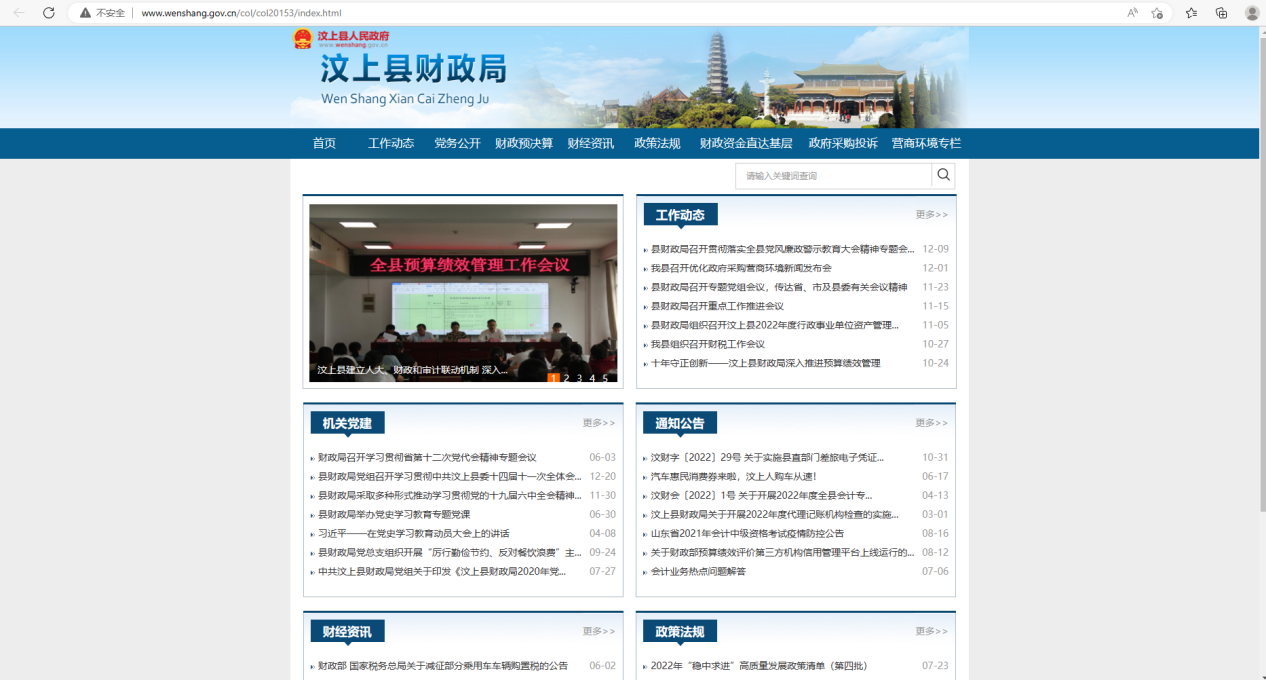 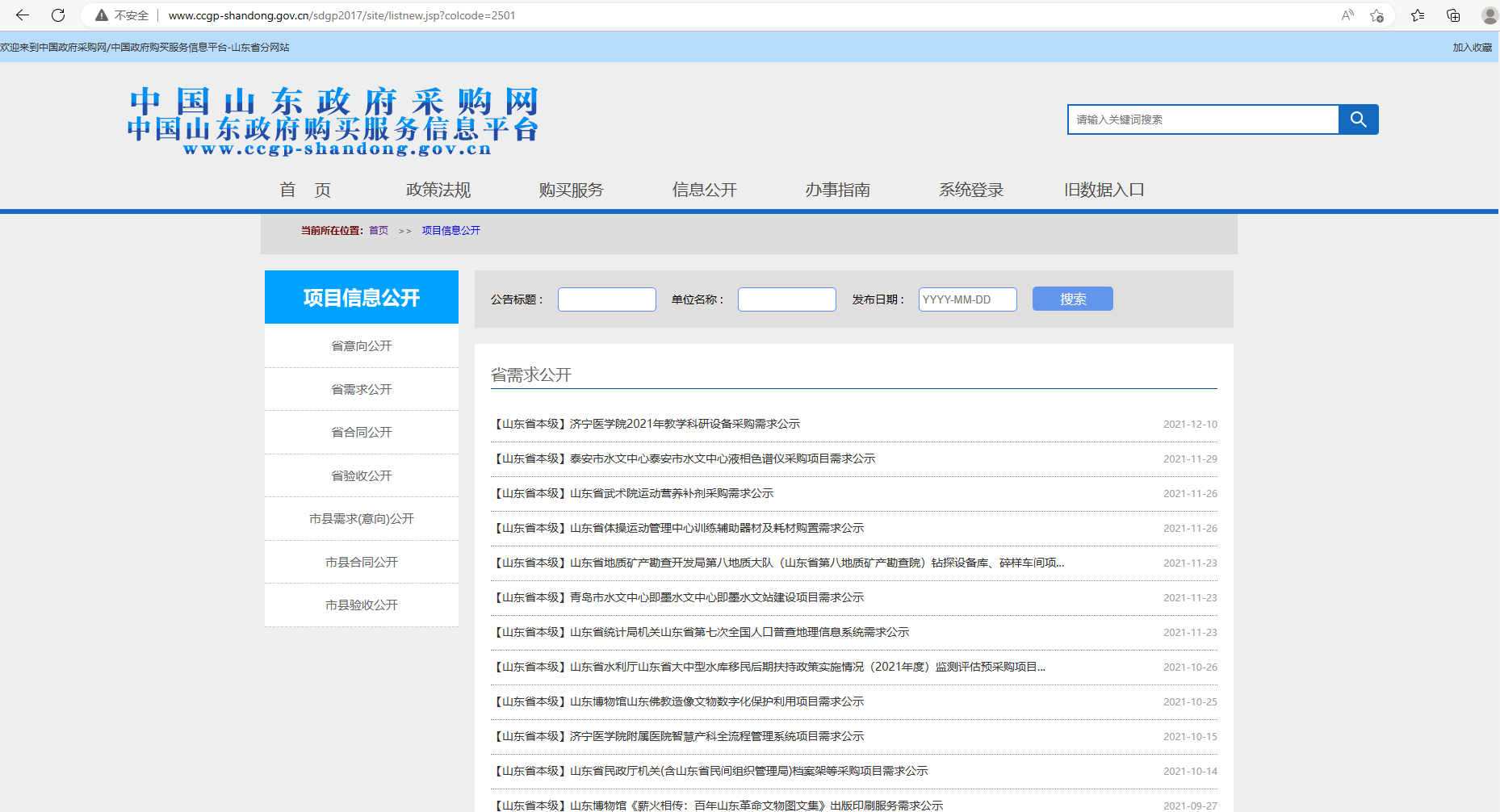 （二）依申请公开情况2022年汶上县财政局收到2件依申请公开事项，其中，来自依申请平台1件、邮寄1件，均涉及财政决算信息公开。以上申请均已按程序回复并公开了相应信息，未收取任何费用。（三）政府信息管理情况1.加强组织领导，完善工作机制。经局党组会议研究优化了《2022年政务公开工作实施方案》，由局政府信息公开领导小组按方案研究指导、协调推进、考核监督。同时实施政务公开动态管理，将政务公开贯穿于财政工作，及时更新财政信息指南和工作动态。2.落实审核制度，完善信息公开管理流程。为保障信息的及时报送与发布，我局完善了政府信息公开工作全流程管理机制，设置四道审核关口，严把信息发布审核关，坚决杜绝涉密信息上网。（四）政府信息公开平台建设情况1.以网站为基，打造信息服务平台。将局政务外网作为主要平台，积极推送工作动态、政府采购、政策法规等专栏，及时公示各项申报和评审工作结果，方便企业及时获知结果和接受社会监督。2.以公众号为石，拓展政务微信平台应用。为推进政务公开平台有序发展，指定专人负责信息平台的更新维护，在“汶上财政”公众号及时跟进发布信息，确保政府公开信息的时效性、准确性、严谨性。（五）监督保障情况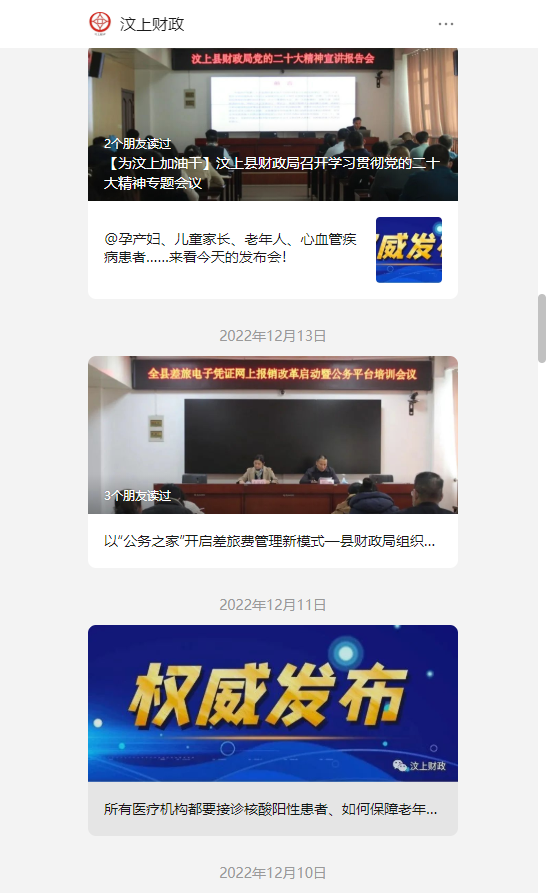 1.加强政务公开考核监督。在内部监督中提高站位，将政府信息公开工作纳入年度绩效考核体系，由我局政府信息公开小组定期开展检查，发现问题立即通报整改。在外部监督中，信息公开工作自觉主动接受社会评议。2.开展政务公开工作培训。参加县政府组织的政府信息公开会议、培训，局内部积极开展信息公开系列培训，促进政务公开具办人知识更新，增强人员政策理论水平和专业素养，提高信息公开工作的业务能力。二、主动公开政府信息情况三、收到和处理政府信息公开申请情况四、政府信息公开行政复议、行政诉讼情况五、存在的主要问题及改进情况针对2021年我局政府信息公开工作存在的问题，主要是公开意识不足、解读方式单一。部分科室对推行政府信息公开制度的重要性、紧迫性认识不足，思想上没有引起足够的认识，满足于一般性的办事程序、办事制度公开，部分政策解读流于形式。2022年我局加强学习和培训，通过召开系列培训班的方式提高政务公开工作人员对政府信息公开工作重要性的认识，增强工作的主动性和预见性，创新政策解读方式，在解读内容上尽可能的详尽、准确，运用图表图解、数字化等多种方式，使得信息更加可观、可读、可理解。2022年，我局政府信息公开工作虽然取得了一定的成效，但仍存在一些问题，一是部分信息更新不及时，部分栏目信息展示不规范等问题，二是信息收集能力不足，收集范围有限，导致公开内容不生动不完整，三是考核细则不清晰，激励措施不足。接下来，我局将继续按照县委、县政府关于政府信息公开各项工作要求，做好以下工作：一是进一步加强对政府信息公开工作人员的业务培训，将信息公开的相关标准和要求掰碎了揉开了解说，同时完善门户网站栏目设置、优化各项功能，定期做好信息公开督查工作，确保信息公开的及时、规范。二是明确信息收集的范围、方式，拓宽信息收集渠道，不断完善信息公开审查、发布流程，确保政府信息公开工作制度化、规范化发展。三是进一步完善政府信息公开机制，明确各科室部门职责，增进科室间的协作力度；同时细化任务，制定考核办法，对信息撰写质量高、上报及时的科室、职员予以表扬。六、其他需要报告的事项（一）依据《政府信息公开信息处理费管理办法》收取信息处理费的情况2022年汶上县财政局未收取任何信息处理费。（二）落实上级年度政务公开工作要点情况1.严格贯彻落实预算法实施条例，将单位的预决算情况向社会公开，进一步提高预决算公开透明度。严格按照统一的文字样式和报表格式，在规定时间内公开发表在统一公开平台，除涉密信息外，单位预决算应当公开基本支出和项目支出，按功能分类应当公开到项、按经济性质分类，基本支出应当公开到款。2.按照财政部和省市财政部门信息公开管理要求，通过山东省政府采购信息网进行发布，不断扩展信息发布范围，全年我县在省政府采购信息网共发布采购及成交信息2044条（采购公告63条，意向公开和需求公告268条 ，成交结果公告1713条），发布合同公告290份。3.定期公开政府性基金目录和行政事业性收费。根据条例要求，结合我局实际进行动态更新，及时在政府门户网站公开信息，按月更新上传，将政策依据全部嵌套进行政事业性收费和政府性基金目录清单，方便民众查阅，使信息更加透明、高效、规范、便民。真实、准确、完整、及时公开，切实增强地方政府债务信息透明度，自觉接受社会监督。4.做好财政收支完成情况的汇总工作，每月全面梳理财政收支完成情况，按照财政收支、公共预算收入、分级公共预算财政收入、公共财政支出、分级公共财政支出五部分的完成情况，进行数据收集、系统分析，将财政收支情况汇编成册。（三）人大建议、政协提案办理情况2022年，我局共承办人大代表建议和政协委员提案1件。其中，承办县人大代表建议1件。截至目前，所有建议已在规定时限内办复完毕，并向代表们作出了书面答复。所有答复均通过汶上县人民政府网站政务公开专栏公开。（四）政务公开工作创新情况在提升依申请公开办理质效方面，建立审查机制，引入法律顾问，对答复书的合法性、合规性予以审查，提供专业的法律意见和建议，进一步提高信息公开答复的规范性，切实做到回应社会关切，增强政府公信力。第二十条第（一）项第二十条第（一）项第二十条第（一）项第二十条第（一）项信息内容本年制发件数本年废止件数现行有效件数规章000行政规范性文件000第二十条第（五）项第二十条第（五）项第二十条第（五）项第二十条第（五）项信息内容本年处理决定数量本年处理决定数量本年处理决定数量行政许可000第二十条第（六）项第二十条第（六）项第二十条第（六）项第二十条第（六）项信息内容本年处理决定数量本年处理决定数量本年处理决定数量行政处罚000行政强制000第二十条第（八）项第二十条第（八）项第二十条第（八）项第二十条第（八）项信息内容本年收费金额（单位：万元）本年收费金额（单位：万元）本年收费金额（单位：万元）行政事业性收费000（本列数据的勾稽关系为：第一项加第二项之和，等于第三项加第四项之和）（本列数据的勾稽关系为：第一项加第二项之和，等于第三项加第四项之和）（本列数据的勾稽关系为：第一项加第二项之和，等于第三项加第四项之和）申请人情况申请人情况申请人情况申请人情况申请人情况申请人情况申请人情况（本列数据的勾稽关系为：第一项加第二项之和，等于第三项加第四项之和）（本列数据的勾稽关系为：第一项加第二项之和，等于第三项加第四项之和）（本列数据的勾稽关系为：第一项加第二项之和，等于第三项加第四项之和）自然人法人或其他组织法人或其他组织法人或其他组织法人或其他组织法人或其他组织总计（本列数据的勾稽关系为：第一项加第二项之和，等于第三项加第四项之和）（本列数据的勾稽关系为：第一项加第二项之和，等于第三项加第四项之和）（本列数据的勾稽关系为：第一项加第二项之和，等于第三项加第四项之和）自然人商业企业科研机构社会公益组织法律服务机构其他总计一、本年新收政府信息公开申请数量一、本年新收政府信息公开申请数量一、本年新收政府信息公开申请数量 2 0 0 0 0 0 2二、上年结转政府信息公开申请数量二、上年结转政府信息公开申请数量二、上年结转政府信息公开申请数量 0 0 0 0 0 0 0三、本年度办理结果（一）予以公开（一）予以公开 2 0 0 0 0 0 2三、本年度办理结果（二）部分公开（区分处理的，只计这一情形，不计其他情形）（二）部分公开（区分处理的，只计这一情形，不计其他情形） 0 0 0 0 0 0 0三、本年度办理结果（三）不予公开1.属于国家秘密 0 0 0 0 0 0 0三、本年度办理结果（三）不予公开2.其他法律行政法规禁止公开 0 0 0 0 0 0 0三、本年度办理结果（三）不予公开3.危及“三安全一稳定” 0 0 0 0 0 0 0三、本年度办理结果（三）不予公开4.保护第三方合法权益 0 0 0 0 0 0 0三、本年度办理结果（三）不予公开5.属于三类内部事务信息 0 0 0 0 0 0 0三、本年度办理结果（三）不予公开6.属于四类过程性信息 0 0 0 0 0 0 0三、本年度办理结果（三）不予公开7.属于行政执法案卷 0 0 0 0 0 0 0三、本年度办理结果（三）不予公开8.属于行政查询事项 0 0 0 0 0 0 0三、本年度办理结果（四）无法提供1.本机关不掌握相关政府信息 0 0 0 0 0 0 0三、本年度办理结果（四）无法提供2.没有现成信息需要另行制作 0 0 0 0 0 0 0三、本年度办理结果（四）无法提供3.补正后申请内容仍不明确 0 0 0 0 0 0 0（五）不予处理1.信访举报投诉类申请 0 0 0 0 0 0 0（五）不予处理2.重复申请 0 0 0 0 0 0 0（五）不予处理3.要求提供公开出版物 0 0 0 0 0 0 0（五）不予处理4.无正当理由大量反复申请 0 0 0 0 0 0 0（五）不予处理5.要求行政机关确认或重新出具已获取信息 0 0 0 0 0 0 0（六）其他处理1.申请人无正当理由逾期不补正、行政机关不再处理其政府信息公开申请 0 0 0 0 0 0 0（六）其他处理2.申请人逾期未按收费通知要求缴纳费用、行政机关不再处理其政府信息公开申请 0 0 0 0 0 0 0（六）其他处理3.其他 0 0 0 0 0 0 0（七）总计（七）总计2 0 0 0 0 02四、结转下年度继续办理四、结转下年度继续办理四、结转下年度继续办理 0 0 0 0 0 0 0行政复议行政复议行政复议行政复议行政复议行政诉讼行政诉讼行政诉讼行政诉讼行政诉讼行政诉讼行政诉讼行政诉讼行政诉讼行政诉讼结果维持结果纠正其他结果尚未审结总计未经复议直接起诉未经复议直接起诉未经复议直接起诉未经复议直接起诉未经复议直接起诉复议后起诉复议后起诉复议后起诉复议后起诉复议后起诉结果维持结果纠正其他结果尚未审结总计结果维持结果纠正其他结果尚未审结总计结果维持结果纠正其他结果尚未审结总计 0 0 0 0 0 0 0 0 00 0 0 0 00